Внеклассное занятие (1-2класс)«Мы выбираем спорт!»Ход занятияВыступление ребят с песней «Олимпиада 2014»-Ребята, сегодня мы отправимся в увлекательное путешествие. Наш спортивный поезд будет останавливаться на разных станциях, а мы будем выполнять  интересные задания. В конце нашего путешествия у нас должна получится народная пословица.1-я станция «Поэтическая»2-я станция»Бюро находок»Наши буквы решили немного пошалить. Они разбежались по листку. А раньше из них можно было составить несколько слов. Давайте найдем эти слова. Предупреждаю- слова здесь таяться спортивные. Выигрывает тот, кто первым соберет слова.                                                                                                                                              (в кружках написаны буквы: Ч, Ж, К, О, М, У, Б, Н, Р, Ч. И. Я, Л. Ы, А. Н.                                                                                                 СЛОВА: санки, лыжи, мяч, обруч)3-я станция»Загадкино»4-я станция «Эстафетная»1.Надуть шарик.2.Мяч сверху.3.Шарик на ракетке.4. Игра «Мальчики, девочки»5-я станция «Спортивная»1.Назовите известные вам виды спорта на буквы:  К, Ф, Ш, Г, В, Т.2.Как называют спортсменов по видам спорта.Подведение итогов путешествия.- Зачем нужно заниматься спортом?- Какая пословица у нас получилась? ( В здоровом теле – здоровый дух!)Все вместе:Спорт – это сила!Спорт – это жизнь!Мы выбираем спорт!1. 2014 нас тянет как магнит, 2014 медалями звенит
Уже идет строительство гостиниц и катков.
И рвутся по традиции спортивные амбиции
Из глубины веков 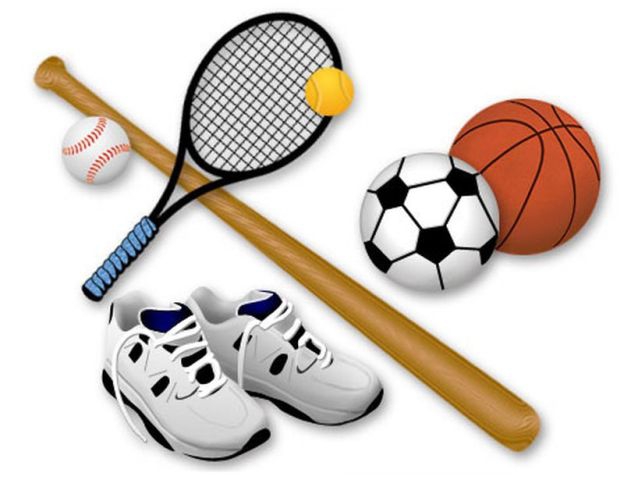 Припев.
2. Победами российскими гордиться мы хотим
Огнями олимпийскими всю землю осветим
Растут дома и улицы, одетые в гранит
Болельщики волнуются, спортсмены тренируются.
Россия победит!
Припев. 3. К победе воля твердая, и вера - как гранит
И даже власть четвертая молчание хранит
Все замерли в почтении, еще один рывок
Победы воплощение, и крики восхищения
И толпы вдоль дорог.

Припев: Олимпиада, олимпиада. 
Соревнования, победы и награды
Улыбок, настроения и взглядов
Олимпиада.
Олимпиада, олимпиада. 
Тренироваться будем вместе до упада
Готовиться по-честному как надо
Что бы горел в душе огонь
Олимпиады.

1. Школьник, спортом занимайся!И здоровым оставйся!Без болезней будешь житьВремя с пользой проводить!2. Начинается игра.Очень рада детвора.Любит спортом заниматьсяИ здоровьемнаполняться!Эх, играю я в футбол,Как ударю – сразу гол!В баскетболе же. Дружок,Нужен ловкий мне бросок!3. Обруч, скакалка, ракетка,Для здоровья – вот таблетка!Принимать, малыш их нужноОдиночно и всем дружно!4. Чемпионом хочу стать И рекорды побивать!Буду я тренироваться,Никогда не отвлекаться!5. ы ребята озорные,Закаленные такие,Будем спортом заниматьсяИ успехов добиваться!1. Бегут по дорожке доски да  ножки  (Лыжи)2. Едет он на двух колесах,Не буксует на откосах.И бензини в баке нет.Это мой ….(велосипед)3. Взял дуьовых два брускаДва железных полозкаНа бруски набил я планкиДайте снег! Готовы….(санки)4. Не пойму, ребята, кто вы?Птицеловы? Рыболовы?Что за невод во дворе?-Не мешал бы ты игре,Ты бы лучше отошелМы играем в … (волейбол)5. Бьют его рукой и палкойНикому его не жалкоА за что беднягу бьют?А за то, что он надут. (мяч)6.Есть лужайка в нашей школе,А на ней козлы и кони.Кувыркаемся мы тутРовно 45 минут.В школе – кони и лужайка?!Что за чудо. Отгадай-ка!:  (Спортзал)7. Во дворе с утра игра,Разыгралась детвора.Крики; «Шайбу!», « Мимо!»,  «Бей!» -Значит там игра …(хоккей)8. На квадратиках доскиКороли свели полки.Нет для боя у полковНи патронов, ни штыков.  (шахматы)